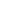 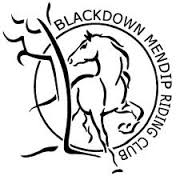 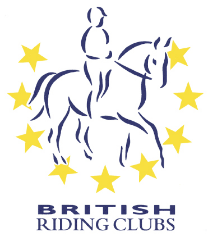 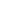 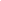 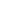 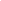 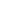 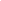 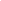 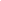 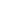 Blackdown Mendip Riding ClubOpen Unaffiliated Winter Dressage Series1st February, 7th March and/or 4th April 2020Name of Person Completing Entry Form:Address:TelephoneEmailNext of Kin - Name, Relationship, Contact No.Date of EventClassRider NameHorse NameHorse NameJunior (17yrs and below) or Senior?Entry FeeFees to be paid by  BACS (Blackdown Riding Club: 71442384: 40-17-49: Ref: WD and Competitor Surname) or cheque to address above Entries only valid once payment cleared.Fees to be paid by  BACS (Blackdown Riding Club: 71442384: 40-17-49: Ref: WD and Competitor Surname) or cheque to address above Entries only valid once payment cleared.Fees to be paid by  BACS (Blackdown Riding Club: 71442384: 40-17-49: Ref: WD and Competitor Surname) or cheque to address above Entries only valid once payment cleared.Fees to be paid by  BACS (Blackdown Riding Club: 71442384: 40-17-49: Ref: WD and Competitor Surname) or cheque to address above Entries only valid once payment cleared.Total Payable:Choose Payment Mhod:Fees to be paid by  BACS (Blackdown Riding Club: 71442384: 40-17-49: Ref: WD and Competitor Surname) or cheque to address above Entries only valid once payment cleared.Fees to be paid by  BACS (Blackdown Riding Club: 71442384: 40-17-49: Ref: WD and Competitor Surname) or cheque to address above Entries only valid once payment cleared.Fees to be paid by  BACS (Blackdown Riding Club: 71442384: 40-17-49: Ref: WD and Competitor Surname) or cheque to address above Entries only valid once payment cleared.Fees to be paid by  BACS (Blackdown Riding Club: 71442384: 40-17-49: Ref: WD and Competitor Surname) or cheque to address above Entries only valid once payment cleared.Total Payable:Choose Payment Mhod:BACSFees to be paid by  BACS (Blackdown Riding Club: 71442384: 40-17-49: Ref: WD and Competitor Surname) or cheque to address above Entries only valid once payment cleared.Fees to be paid by  BACS (Blackdown Riding Club: 71442384: 40-17-49: Ref: WD and Competitor Surname) or cheque to address above Entries only valid once payment cleared.Fees to be paid by  BACS (Blackdown Riding Club: 71442384: 40-17-49: Ref: WD and Competitor Surname) or cheque to address above Entries only valid once payment cleared.Fees to be paid by  BACS (Blackdown Riding Club: 71442384: 40-17-49: Ref: WD and Competitor Surname) or cheque to address above Entries only valid once payment cleared.Total Payable:Choose Payment Mhod:CHEQUE